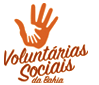 SELEÇÃO DE AUXILIAR ADMINISTRATIVO REFERENTE AO EDITAL Nº 002/2016Resultado da 1ª Etapa da Seleção A Coordenação de Formação para o Trabalho – CFT, no uso das suas atribuições torna público o resultado da análise curricular da seleção para Auxiliar Administrativo referente ao edital nº002/2016 e  convoca os candidatos para entrevista em 21/03/2015 às 09 horas a ser realizada no Palácio Rio Branco, Ladeira da Praça, S/N - Centro, Salvador - BA, 40020-000.Salvador, 18 de março de 2015.Leila ColangeliCoordenadora GeralCoordenação de Formação Para o TrabalhoVOLUNTÁRIAS SOCIAIS DA BAHIANOMERESULTADODiego Santos NovaisConvocado para entrevistaMarineide ConceiçãoConvocado para entrevistaMilene Bispo dos SantosConvocado para entrevistaThayná Sibaldo AmorimConvocado para entrevista